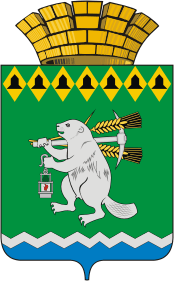 Дума Артемовского городского округаVI созыв12 заседаниеРЕШЕНИЕот  16 февраля 2017 года                                                                              № 117 О  назначении Корчемкиной Н.С., Сабирова С.Р., Третьякова В.В., Чепчуговой Н.В., Шумейко В.А. помощниками депутата Думы Артемовского городского округа Тухбатуллина Т.Н.В соответствии со статьей 25 Устава Артемовского городского округа, решением Думы Артемовского городского округа от 27 октября  2016 года № 34 «О помощнике депутата Думы Артемовского городского округа», на основании личного заявления Тухбатуллина Т.Н., депутата Думы Артемовского городского округа,Дума Артемовского городского округаРЕШИЛА:	1.Назначить  помощниками депутата Думы Артемовского городского   округа   Тухбатуллина Тагира Нуртдиновича, депутата по одномандатному избирательному округу №  12:	Корчемкину Надежду Степановну;          Сабирова Салавата Рафаиловича;          Третьякова Владимира Викторовича;	Чепчугову Нину Васильевну;          Шумейко Виктора Алексеевича.2. Настоящее решение опубликовать в газете «Артемовский рабочий» и разместить на официальном сайте Думы Артемовского городского округа  в информационно-телекоммуникационной сети «Интернет». 3. Контроль исполнения настоящего решения возложить на постоянную комиссию по вопросам местного самоуправления, нормотворчеству и регламенту (Шарафиев А.М.).Председатель ДумыАртемовского городского округа                                             К.М.Трофимов